Шелмаков П.С.1, Шелмаков С.В.21Студент; 2кандидат технических наук, доцент, Московский автомобильно-дорожный государственный технический университет (МАДИ)Методика оценки эффективности веломаршрутаАннотацияПри проектировании велотранспортной системы одним из наиболее важных вопросов является трассировка веломаршрутов и разработка мер по повышению их качества. Первоочередные веломаршруты следует организовывать там, где ожидается их наибольшая эффективность. В данной статье рассматриваются возможные критерии для оценки эффективности и качества веломаршрута, а также методика их определения.Ключевые слова: велосипед, транспорт, эффективность.Shelmakov P.S. 1, Shelmakov S.V.21Student; 2PhD, associate professor, State Technical University MADIbicycle Route efficiency evaluationAbstractThe routing and quality improvements are important stages of the bicycle routes development. The most effectiveness routes should be developed in first priority. The article considers the methods of evaluation some criteria of bicycle routes effectiveness.Keywords: bicycle, transport, effectiveness.Эффективность веломаршрута определяется тем, насколько он обеспечивает велосипедисту возможность достигнуть пункта назначения с наименьшей затратой времени и усилий. В качестве измерителей эффективности веломаршрута могут выступать следующие показатели.Коэффициент прямолинейности веломаршрута – отношение длины веломаршрута к расстоянию между начальной и конечной точками веломаршрута по прямой. Относительное сокращение времени перемещения при пользовании веломаршрутом – мера экономии времени велосипедистом по сравнению с пешеходом, автомобилистом или пользователем общественного транспорта при перемещении из одной точки города в другую. В качестве начальных и конечных точек веломаршрутов можно рассматривать различные объекты транспортного притяжения: жилые микрорайоны, крупные общественные или торговые объекты, зоны рекреации, транспортные узлы и т.п.Качество веломаршрута – мера того, в какой степени поездка по веломаршруту отвечает ожиданиям велосипедиста. Качество веломаршрута – интегральное понятие, складывающееся из множества объективных и субъективных факторов, определяющих восприятие его безопасности, комфортности, эстетичности и т.п. В качестве измерителей качества веломаршрута могут выступать следующие показатели.Коэффициент приспособленности веломаршрута, kA, определяется как отношение теоретического времени движения велосипедиста по идеальному веломаршруту такой же протяженности к фактическому времени движения велосипедиста по данному веломаршруту по формулегде:	tFV – фактическое время, затрачиваемое велосипедистом на преодоление веломаршрута с учётом задержек, с;	tITV – теоретическое время, затрачиваемое велосипедистом на преодоление веломаршрута в идеальных условиях, с. Теоретическое время, затрачиваемое велосипедистом на преодоление маршрута в идеальных условиях, tITV, определяется по формулегде:	Dj – длина j-го участка веломаршрута, м;	VjITV – теоретическая скорость движения велосипедиста на j-том участке веломаршрута, км/ч;	n – количество участков веломаршрута, имеющих различный продольный уклон.Теоретическая скорость движения велосипедиста VITV определяется в зависимости от продольного уклона участка дороги S по графику, представленному на рис. 1.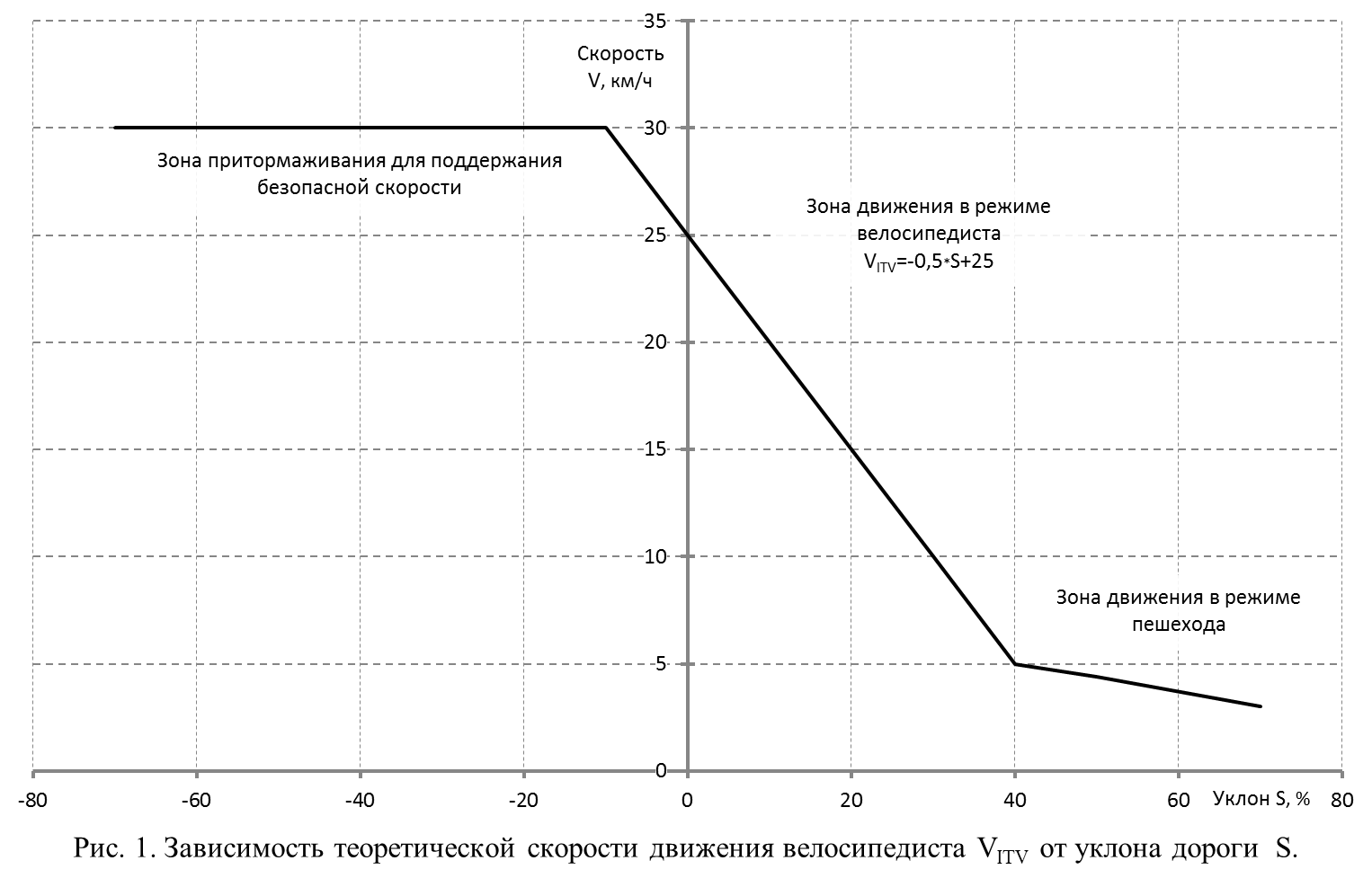 Фактическое время, затрачиваемое велосипедистом на преодоление маршрута, tFV, определяется по формуламгде:	tV – продолжительность суммарных задержек велосипедиста на веломаршруте, связанных с преодолением различных препятствий, с;	i – удельная норма потери времени велосипедистом на преодоление i-го препятствия (табл. 1);	ci – расчётная характеристика i-го препятствия на веломаршруте (табл. 1);	m – количество препятствий на веломаршруте.Нормы потери времени велосипедистом на преодоление препятствий различного типа, представленные в табл. 1, были получены в результате обработки информации, полученной в ходе экспериментальных велопоездок по улично-дорожной сети г. Москвы. Поездка записывалась на видеорегистратор с отображением времени, скорости и параметров геолокации. При обработке также использовалась ГИС «Яндекс-Карты».Для определения эмпирической зависимости задержки велосипедиста при движении по совмещённой велопешеходной дорожке (тротуару) совместно с пешеходами, была построена математическая модель, показанная на рис. 2. Для определения эмпирической зависимости задержки велосипедиста при движении по правой стороне проезжей части дороги при наличии помех (припаркованных автомобилей, луж и т.п.), была построена математическая модель, показанная на рис. 3. Линейный характер зависимостей выбран постольку, поскольку для выявления более сложных закономерностей требуется большее количество экспериментальных данных. Уточнение зависимостей, расширение диапазона их определённости, выявление других факторов, влияющих на время задержки велосипедиста – следующий этап исследований, планируемый в следующем сезоне.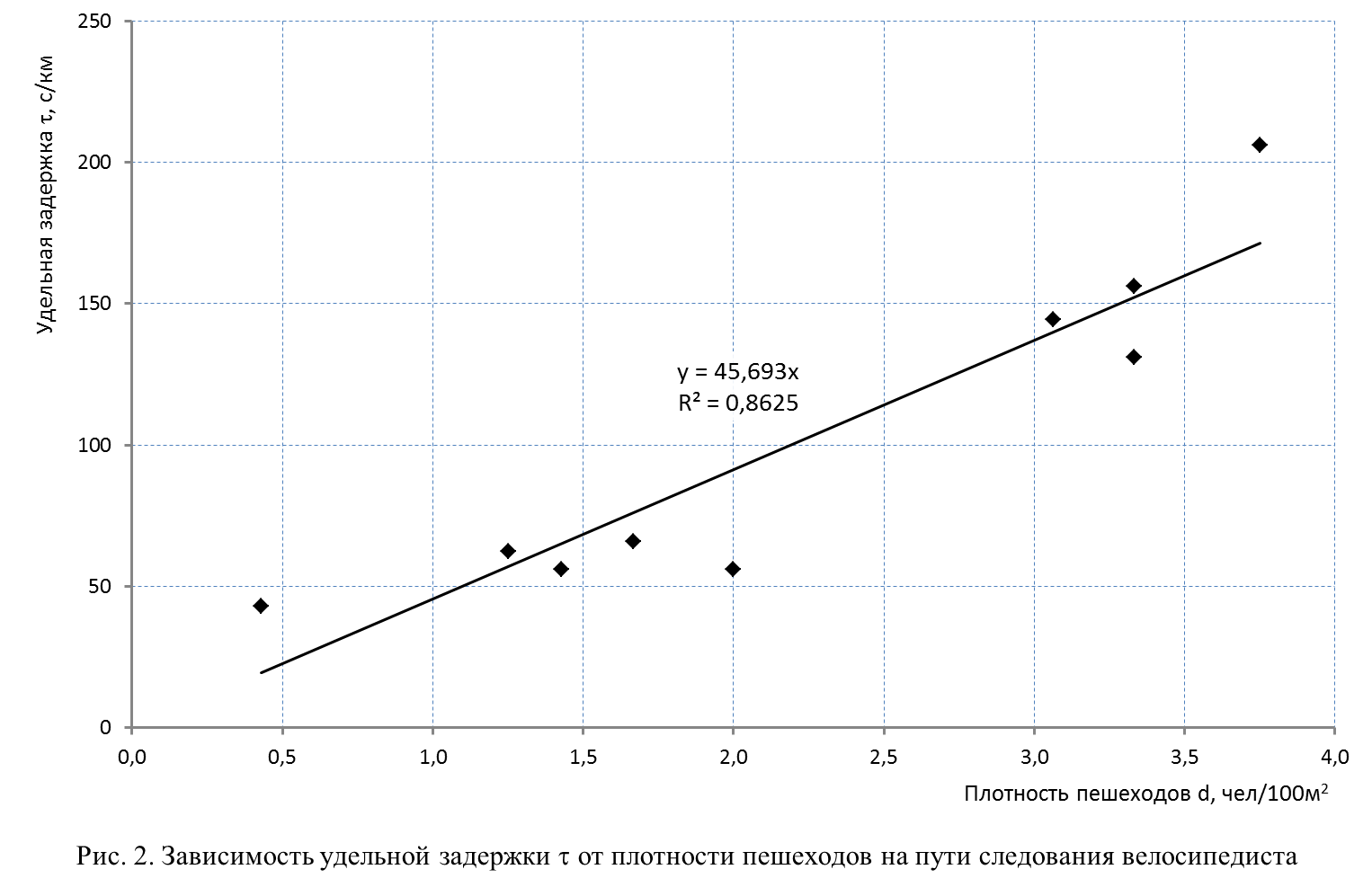 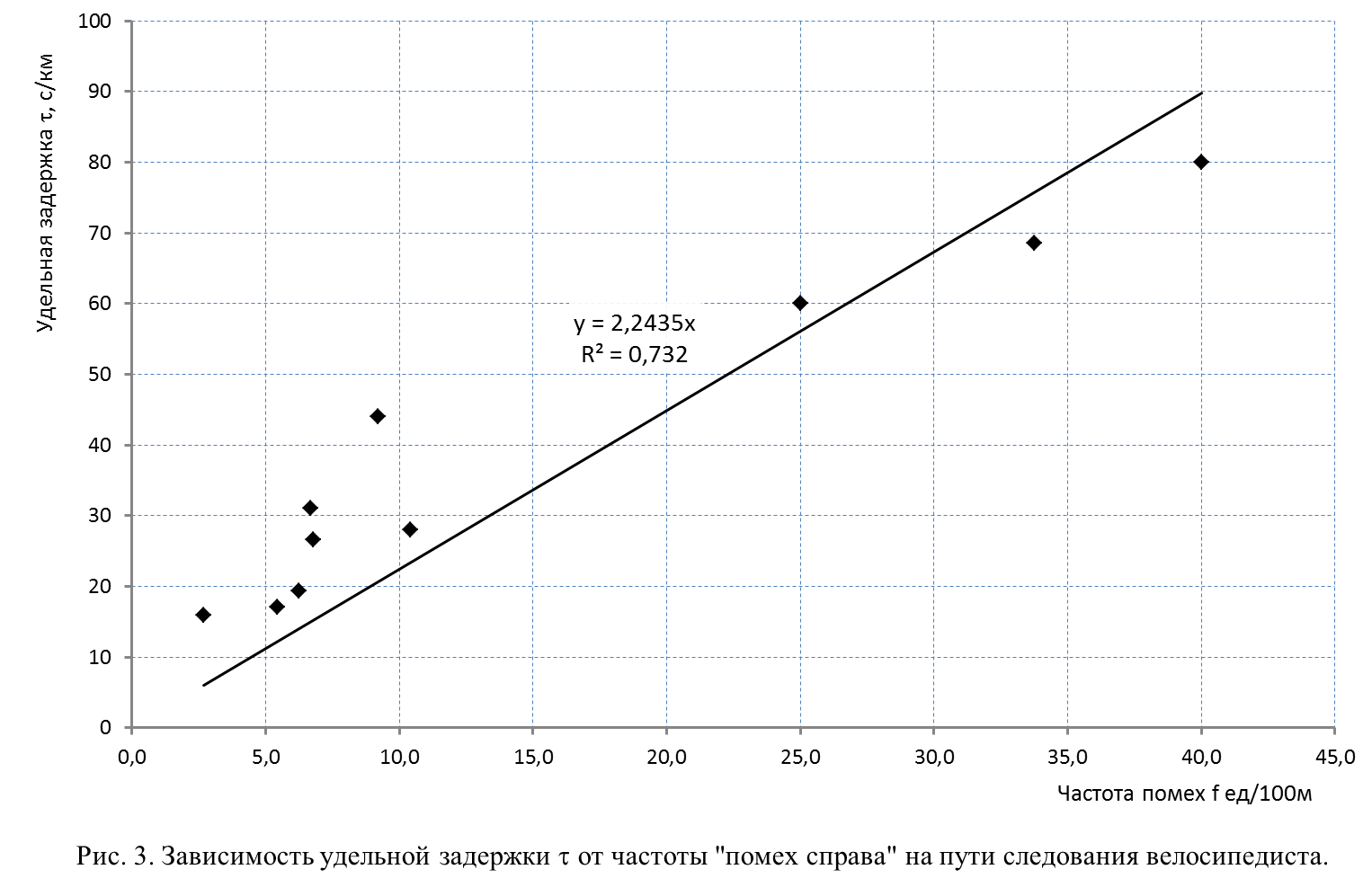 Таблица 1.Нормы потери времени велосипедистом на преодоление препятствий различного типаВ качестве примера использования предложенных критериев были проведены расчёты для трёх веломаршрутов: маршрут №1: из центра района «Войковский» до центра района «Аэропорт» (МАДИ);маршрут №2: из центра района «Тимирязевский» до центра района «Аэропорт» (МАДИ);маршрут №3: из центра района «Хорошевский» до центра района «Аэропорт» (МАДИ).Результаты расчётов приведены в табл. 2Таблица 2.Оценка эффективности и качества веломаршрутовПримечание: Время передвижения из начала в конец маршрута на общественном транспорте и на автомобиле определено по ГИС «Яндекс-Карты» с учётом времени сопутствующих операций, таких как парковка, запуск двигателя, передвижение пешком до места парковки и т.п.Анализируя полученные результаты, можно отметить, что велосипедный транспорт в условиях такого мегаполиса, как Москва, является эффективным способом передвижения на расстояния порядка 3..5 км. На «хордовых» маршрутах указанной протяжённости велотранспорт оказывается самым быстрым способом перемещения по Москве даже в условиях отсутствия специализированной велоинфраструктуры. Внедрение же мероприятий, направленных на обеспечение удобства пользования велосипедом, способно повысить эффективность веломаршрутов на 40…55%.Литература1. Шелмаков П.С., Шелмаков С.В. Развитие велосипедного движения в Российской Федерации // Успехи современного естествознания. – 2012. - № 6. – С. 183-184.2. Налимов И.П. Метод оценки пригодности дороги для передвижения на велосипеде [Электронный ресурс] // Велотранспортный союз: сайт. – URL: http://www.velotransunion.ru/veloprigodnost (дата обращения 21.08.2013).(1)(2)(3)№ п/пТип препятствияПричина задержкиici123451.ПоворотВремя торможения-разгонаЗадержка (с) =5-2.БордюрВремя торможения-разгонаЗадержка (с) =5-3.ЛестницаСпуск и подъём по лестнице плюс время торможения-разгонаЗадержка (с) =zs/2+5,где zs – количество ступеней-4.Нерегулируемый переходВремя ожидания, время передвижения по переходу плюс время торможения-разгонаЗадержка (с) =5+3,6*L/5+5,где L – длина перехода (м)-5.Светофорный переходПоловина запрещающей фазы светофора, время передвижения по переходу плюс время торможения-разгонаЗадержка (с) =ts/2+3,6*L/5+5,где ts – время запрещающей фазы светофора (с), L – длина перехода (м)-6.Внеуличный переход, не оборудованный пандусомСпуск и подъём по лестнице, время передвижения по переходу плюс время торможения-разгонаЗадержка (с) =zs/2+3,6*L/5+5,где zs – общее количество ступеней (вверх и вниз), L – длина перехода (м)-7.Внеуличный переход, оборудованный пандусомСпуск и подъём по пандусу, время передвижения по переходу плюс время торможения-разгонаЗадержка (с) =3,6*L/5+5,где L – суммарная длина перехода и пандуса (м)-8.Движение по совмещённой велопешеходной дорожке (тротуару) совместно с пешеходамиСнижение скорости для обеспечения безопасности движенияУдельная задержка (с/км)  = 45,693*d, где d – плотность пешеходов на пути следования (чел/100м2)Длина участка (км)9.Движение по правой стороне проезжей части дороги при наличии помехСнижение скорости для обеспечения безопасности движенияУдельная задержка (с/км)  = 2,2435*f, где f – частота помех на пути следования (ед/100м)Длина участка (км)10.ПарковкаСнижение скорости, процедура парковкиЗадержка (с) =25-№ п/пНаименование критерияМаршрут №1Маршрут №2Маршрут №3123451.Длина веломаршрута, км3,164,014,12.Расстояние по прямой, км2,063,022,353.Коэффициент прямолинейности веломаршрута1,5341,3361,7444.Фактическое время поездки на велосипеде tFV, мин16,315,718,15.Теоретическое время поездки на велосипеде tITV, мин7,5849,6249,846.Коэффициент приспособленности веломаршрута, %46,5262,654,77.Время передвижения из начала в конец маршрута на общественном транспорте, мин26…3035…5029…408.Экономия времени по сравнению с общественным транспортом, мин9,7…13,719,3…34,310,9…21,99.Время передвижения из начала в конец маршрута на автомобиле, мин22…3023…4524…3510.Экономия времени по сравнению с автомобилем, мин5,7…13,77,3…29,35,9…16,911.Время передвижения из начала в конец маршрута пешком, мин38484912.Экономия времени по сравнению с пешеходом, мин21,732,330,9